Key Dates for Academic Year 2018-19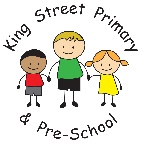 DateTimeEventWednesday 12th September3.15 – 4.15Meet the teacher eventWednesday 19th September9.30 – 2.30Year 6 Transition Day at Whitworth Park SchoolTuesday 25th September9:30-11:30Year 5 football league @  St CharlesTuesday 25th SeptemberAll DayYear 1 visit to Shildon train museumFriday 28th September1:15Year 1 reflection visit to churchSaturday 29th SeptemberAll dayY6 sponsored Scafell walkTuesday 2nd October9.30-10:301:30-2:30Open event for prospective Reception childrenFriday 5th October1:30Harvest service at St Andrew’s churchWeek beginning Monday 8th October3.00 – 6.00Parents’ Evening for children in Year 1-6 These will be bookable online via eschools website. Please check you have a login.Wednesday 10th October10AM session2PM sessionNursery and Reception- Stay and play (parent) session. Come and work and play alongside your child and chat to staff about their progress. Tuesday 9th October9.30 – 11.30KS1 (Year 1/2) Gymnastics FestivalFriday 12th October9:30-11:30Year 3/4 multi skills event @ St CharlesTuesday 16th October9:30-2:30Year 5/6 Tag Rugby @ WhitworthWednesday 17th OctoberAMSchool PhotosFriday 19th October5:45pmSchool closes for half termHALF TERM HOLIDAYHALF TERM HOLIDAYHALF TERM HOLIDAYMonday 29th October7.45Schools Re-OpensTuesday 30th October 3.30 – 4.305.00 – 6.00Nursery, Reception, Year 1 & 2 Halloween Disco KS2 (Year 3, 4,5,& 6) Halloween DiscoMonday 1st November9:30-12:30Year 5 & 6 football cupTuesday 6th November9:30-12:00Year 5 & 6  Athletics CompetitionWednesday 7th November3:45-5:00Year 5 & 6 Netball league beginsFriday 9th NovemberAll dayY4 Curriculum VisitorTuesday 13th November3:15-4:15Dr Tom Robson (educational speaker) presentationFriday 16th NovemberALL DAYChildren In NeedMonday 19th NovemberALL DAYYear 1 visit to Durham CastleMonday 26th November 4.00Full Governing Body MeetingTuesday 27th November 9:30-11:3012:30-2:30Year 1 Judo festivalYear 2 Judo festivalThursday 29th November1:15Year 2 reflection visit to churchMonday 3th December 8:30am onwards Nativity Tickets available from office Friday 7th December9.00 - 12.00Boccia TournamentSunday 9th DecemberAll dayYear 6 sponsored abseil- transporter bridgeSunday 9th DecemberTBCTown hall carol serviceWednesday 12th December9.302.00EYFS & KS1 Christmas NativityKS2 Christmas NativityThursday 13th December9.302.00KS2 Christmas NativityEYFS & KS1 Christmas NativityTuesday 18th December1.00 – 3.00Year 3 & 4 Christmas Party Wednesday 19th December1.00 – 3.00EYFS & KS1 Christmas PartiesThursday 20th December1:00-3:00Year 5 & 6 Christmas PartyFriday 21st December11.00Advent Service at St. Andrew’s churchFriday 21st December5.45School Closes for Christmas HolidaysCHRISTMAS HOLIDAYSCHRISTMAS HOLIDAYSCHRISTMAS HOLIDAYSMonday 7th January 2018All daySchool closed CPD (training) dayTuesday 8th January 7:45School reopens for new termTuesday 22nd  January 9:30-12:00Year 5 & 6 Basketball Festival Thursday 31st January 12.30 - 3.00Sportability FestivalFriday 1st February1.00 – 2.30KS2 Swimming GalaFriday 1st February1:15Y3 reflection visit to churchFriday 15th February9:30-11:30Reception class Multi skills festivalFriday 15th February5.45School Closes for Half Term HolidayHALF TERM HOLIDAYHALF TERM HOLIDAYHALF TERM HOLIDAYMonday 25th February7.45School Re-OpensThursday 7th March9:30-12:00New Age Kurling festivalWednesday 21st February12.30 - 2.30Year 4 Sports Skills TournamentThursday 7st MarchALL DAYWorld Book DayThursday 7th March9:00-12:00New age Kurling festivalFriday 8th March2:00Mothers’ Day Afternoon TeaSaturday 9th March – Friday 15th MarchFull weekYear 6 children Skiing in France.Friday 15th March1:15Year 4 reflection visit to churchFriday 15th MarchAll dayComic relief Monday 18th March 20184pmFull Governing Body MeetingWeek beginning Monday 18th March3.15 – 6.00Parents’ Evening for children in Year 1-6 These will be bookable online via eschools website. Please check you have a login.Wednesday 20th March10AM2PMNursery and Reception- Stay and play (parent) session. Come and work and play alongside your child and chat to staff about their progress.Tuesday 2nd April9:30-12:00Year 5 & 6 Netball FestivalFriday 5th April 11.005.45Easter Service at St. Andrew’s ChurchSchool Closes for Easter HolidaysEASTER HOLIDAYSEASTER HOLIDAYSEASTER HOLIDAYSTuesday 22nd April7.45School Re-OpensMonday 6th MayALL DAYMay Day Bank Holiday – School ClosedMonday 13th – Thursday 16th MayKey Stage 2 SATs WeekFriday 17th May1:15Year 5 reflection visit to churchTuesday 21st May 9:30-12:30Year 5 & 6 Athletics eventThursday 23rd May5:45School closes for half term holidayFriday 24th MayAll daySchool Closed for CPD (Training) HALF TERM HOLIDAYHALF TERM HOLIDAYHALF TERM HOLIDAYMonday 3rd June7.45Schools Re-OpensFriday 7th June1:15Year 6 reflection visit to churchFriday 14th June9:30-11:30Year 5 & 6 Multi Skills eventFriday 14th June2.00Fathers’ Day EventWednesday 26th June1.00 – 3.00Reception, Year 1 & 2 Sports DayThursday 27th June 20171.00 – 3.00Year 3, 4,5 & 6  Sports DayWeek beginning Monday 15th July 3.00 – 6.00Parents Evenings available upon request Tuesday 16th July6:00Year 6 leavers’ Assembly evening performanceWednesday 17th July1.30Year 6 Leavers’ Assembly- Matinee performanceThursday 18th July6.00Year 6 SleepoverFriday 19th July5.45School Closes for Summer HolidaySUMMER HOLIDAYSSUMMER HOLIDAYSSUMMER HOLIDAYSTuesday 4th SeptemberAll DaySchool closed -training day (Holiday club will be offered)Wednesday 5th September School re opens for teaching.